ESCOLA _________________________________DATA:_____/_____/_____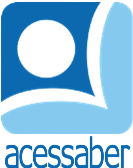 PROF:_______________________________________TURMA:___________NOME:________________________________________________________A VAIDADE DO PRÍNCIPE DANILO	Era uma vez um príncipe, que se achava para lá de bonito!	Ele vivia em um castelo e realmente acreditava que não havia ninguém igual a ele! O dia inteiro, ele se sentava diante do espelho e admirava seus olhos azuis e seu cabelo loiro encaracolado.	- Ahhh! Que maravilha sou eu!Sua irmã estava bastante cheia do seu comportamento vaidoso.	- Irmão! Pare de ficar se admirando no espelho. Você está perdendo o seu tempo! – ela se queixava.	Ela não gostava de ver seu irmão se admirando o dia todo. Era um péssimo hábito!	Então, um dia, ela convidou uma amiga para ir ao palácio. Essa jovem admirava tudo que via! Ela deu uma olhada em Danilo e o achou muito bonito!	- Que exemplar de príncipe totalmente glorioso! – disse ela. – Seu cabelo é como seda, seus olhos como duas estrelas!	Danilo soube que nunca mais se admiraria em um espelho novamente. Ele se casou com a amiga de sua irmã e passou o resto de seus dias ouvindo-a admirá-lo, agora fitava os espelhos dos olhos dela!Autor desconhecido.QuestõesQual é o título do texto?R: Quantos parágrafos há no texto?R: Quais são os personagens da história?R: Onde se passa a história?R: O que a irmã achava do comportamento de Danilo?R: O que a princesa fez para tentar mudar o hábito do irmão?R: O que aconteceu depois que a amiga e o príncipe se encontraram?R: Qual é sua opinião em relação ao comportamento do príncipe? Justifique sua resposta.R: Você acha que a relação do príncipe com sua esposa é boa? Justifique sua resposta.R: Se você fosse irmã ou irmão do príncipe o que teria feito para ajudá-lo a mudar seu comportamento?R: 